ПРАВИТЕЛЬСТВО РОССИЙСКОЙ ФЕДЕРАЦИИПОСТАНОВЛЕНИЕот 2 ноября 2000 г. N 841ОБ УТВЕРЖДЕНИИ ПОЛОЖЕНИЯО ПОДГОТОВКЕ НАСЕЛЕНИЯ В ОБЛАСТИ ГРАЖДАНСКОЙ ОБОРОНЫВ соответствии с Федеральным законом "О гражданской обороне" Правительство Российской Федерации постановляет:Утвердить прилагаемое Положение о подготовке населения в области гражданской обороны.(в ред. Постановления Правительства РФ от 19.04.2017 N 470)Председатель ПравительстваРоссийской ФедерацииМ.КАСЬЯНОВУтвержденоПостановлением ПравительстваРоссийской Федерацииот 2 ноября 2000 г. N 841ПОЛОЖЕНИЕО ПОДГОТОВКЕ НАСЕЛЕНИЯ В ОБЛАСТИ ГРАЖДАНСКОЙ ОБОРОНЫ1. Настоящее Положение, разработанное в соответствии с Федеральным законом "О гражданской обороне", определяет порядок подготовки населения в области гражданской обороны, соответствующие функции федеральных органов исполнительной власти, органов государственной власти субъектов Российской Федерации, органов местного самоуправления и организаций, а также формы подготовки.(в ред. Постановлений Правительства РФ от 09.04.2015 N 332, от 19.04.2017 N 470, от 30.09.2019 N 1274)2. Основными задачами подготовки населения в области гражданской обороны являются:(в ред. Постановления Правительства РФ от 19.04.2017 N 470)а) изучение способов защиты от опасностей, возникающих при военных конфликтах или вследствие этих конфликтов, а также при чрезвычайных ситуациях природного и техногенного характера, порядка действий по сигналам оповещения, приемов оказания первой помощи, правил пользования коллективными и индивидуальными средствами защиты, освоение практического применения полученных знаний;(пп. "а" в ред. Постановления Правительства РФ от 19.04.2017 N 470)б) совершенствование навыков по организации и проведению мероприятий по гражданской обороне;в) выработка умений и навыков для проведения аварийно-спасательных и других неотложных работ;г) овладение личным составом нештатных аварийно-спасательных формирований, нештатных формирований по обеспечению выполнения мероприятий по гражданской обороне и спасательных служб (далее - формирования и службы) приемами и способами действий по защите населения, материальных и культурных ценностей от опасностей, возникающих при военных конфликтах или вследствие этих конфликтов, а также при чрезвычайных ситуациях природного и техногенного характера.(пп. "г" в ред. Постановления Правительства РФ от 19.04.2017 N 470)3. Лица, подлежащие подготовке, подразделяются на следующие группы:(в ред. Постановления Правительства РФ от 19.04.2017 N 470)а) руководители федеральных органов исполнительной власти, высшие должностные лица субъектов Российской Федерации (руководители высших исполнительных органов государственной власти субъектов Российской Федерации), должностные лица местного самоуправления, возглавляющие местные администрации (исполнительно-распорядительные органы муниципальных образований), и руководители организаций (далее именуются - руководители);(пп. "а" в ред. Постановления Правительства РФ от 30.09.2019 N 1274)б) работники федеральных органов исполнительной власти, органов государственной власти субъектов Российской Федерации, органов местного самоуправления и организаций, включенные в состав структурных подразделений, уполномоченных на решение задач в области гражданской обороны, эвакуационных и эвакоприемных комиссий, а также комиссий по вопросам повышения устойчивости функционирования объектов экономики (далее - работники гражданской обороны), руководители, педагогические работники и инструкторы гражданской обороны учебно-методических центров по гражданской обороне и чрезвычайным ситуациям субъектов Российской Федерации и курсов гражданской обороны муниципальных образований (далее - работники учебно-методических центров и курсов гражданской обороны), а также преподаватели предмета "Основы безопасности жизнедеятельности" и дисциплины "Безопасность жизнедеятельности" организаций, осуществляющих образовательную деятельность по основным общеобразовательным программам (кроме образовательных программ дошкольного образования), образовательным программам среднего профессионального образования и образовательным программам высшего образования;(в ред. Постановлений Правительства РФ от 19.04.2017 N 470, от 30.09.2019 N 1274)в) личный состав формирований и служб;г) физические лица, вступившие в трудовые отношения с работодателем (далее именуются - работающее население);(пп. "г" в ред. Постановления Правительства РФ от 30.09.2019 N 1274)д) обучающиеся организаций, осуществляющих образовательную деятельность по основным общеобразовательным программам (кроме образовательных программ дошкольного образования), образовательным программам среднего профессионального образования и образовательным программам высшего образования (кроме программ подготовки научно-педагогических кадров в аспирантуре (адъюнктуре), программ ординатуры, программ ассистентуры-стажировки) (далее именуются - обучающиеся);(пп. "д" в ред. Постановления Правительства РФ от 09.04.2015 N 332)е) физические лица, не состоящие в трудовых отношениях с работодателем (далее именуются - неработающее население).(пп. "е" в ред. Постановления Правительства РФ от 30.09.2019 N 1274)(п. 3 в ред. Постановления Правительства РФ от 15.08.2006 N 501)4. Подготовка населения в области гражданской обороны осуществляется в рамках единой системы подготовки населения в области гражданской обороны и защиты от чрезвычайных ситуаций природного и техногенного характера по формам согласно приложению.(в ред. Постановления Правительства РФ от 19.04.2017 N 470)Подготовка является обязательной и проводится в организациях, осуществляющих образовательную деятельность по основным общеобразовательным программам (кроме образовательных программ дошкольного образования), образовательным программам среднего профессионального образования и образовательным программам высшего образования, в учебно-методических центрах по гражданской обороне и чрезвычайным ситуациям субъектов Российской Федерации (далее именуются - учебно-методические центры) и в других организациях, осуществляющих образовательную деятельность по дополнительным профессиональным программам в области гражданской обороны, на курсах гражданской обороны муниципальных образований (далее именуются - курсы гражданской обороны), по месту работы, учебы и месту жительства граждан.(в ред. Постановления Правительства РФ от 19.04.2017 N 470)Повышение квалификации или курсовое обучение в области гражданской обороны должностных лиц местного самоуправления, возглавляющих местные администрации (исполнительно-распорядительные органы муниципальных образований) муниципальных образований, расположенных на территориях, отнесенных в установленном порядке к группам по гражданской обороне, работников гражданской обороны, руководителей организаций, отнесенных в установленном порядке к категориям по гражданской обороне, а также организаций, продолжающих работу в военное время, проводится не реже одного раза в 5 лет, повышение квалификации преподавателей предмета "Основы безопасности жизнедеятельности" и дисциплины "Безопасность жизнедеятельности" организаций, осуществляющих образовательную деятельность, а также работников учебно-методических центров и курсов гражданской обороны - не реже одного раза в 3 года. Для указанных категорий лиц, впервые назначенных на должность, повышение квалификации в области гражданской обороны проводится в течение первого года работы.(в ред. Постановления Правительства РФ от 30.09.2019 N 1274)Подготовка групп населения, указанных в подпунктах "а" - "г" пункта 3 настоящего Положения, в организациях, осуществляющих образовательную деятельность по дополнительным профессиональным программам в области гражданской обороны, в том числе в учебно-методических центрах, а также в организациях по месту работы граждан и на курсах гражданской обороны по программам курсового обучения в области гражданской обороны осуществляется по соответствующим программам, разрабатываемым на основе соответственно примерных дополнительных профессиональных программ в области гражданской обороны и примерных программ курсового обучения в области гражданской обороны, утверждаемых Министерством Российской Федерации по делам гражданской обороны, чрезвычайным ситуациям и ликвидации последствий стихийных бедствий.(в ред. Постановления Правительства РФ от 30.09.2019 N 1274)Обучение в области гражданской обороны лиц, обучающихся в организациях, осуществляющих образовательную деятельность по основным общеобразовательным программам (кроме образовательных программ дошкольного образования), образовательным программам среднего профессионального образования и образовательным программам высшего образования (кроме программ подготовки научно-педагогических кадров в аспирантуре (адъюнктуре), программ ординатуры, программ ассистентуры-стажировки), осуществляется в соответствии с федеральными государственными образовательными стандартами и с учетом соответствующих примерных основных образовательных программ.(п. 4 в ред. Постановления Правительства РФ от 09.04.2015 N 332)5. В целях организации и осуществления подготовки населения в области гражданской обороны:(в ред. Постановления Правительства РФ от 19.04.2017 N 470)а) федеральные органы исполнительной власти:планируют и осуществляют мероприятия по подготовке работников гражданской обороны, а также других сотрудников центральных аппаратов этих органов;(в ред. Постановления Правительства РФ от 19.04.2017 N 470)осуществляют организационно-методическое руководство и контроль за подготовкой руководителей, работников и личного состава формирований и служб организаций, находящихся в ведении этих органов;(в ред. Постановлений Правительства РФ от 15.08.2006 N 501, от 19.04.2017 N 470)участвуют в разработке федеральных государственных образовательных стандартов, примерных основных образовательных программ учебного предмета "Основы безопасности жизнедеятельности" и учебной дисциплины "Безопасность жизнедеятельности";(в ред. Постановления Правительства РФ от 22.10.2008 N 770)организуют обучение по дисциплине "Безопасность жизнедеятельности" студентов организаций, осуществляющих образовательную деятельность по образовательным программам среднего профессионального образования и образовательным программам высшего образования и находящихся в ведении этих органов;(в ред. Постановления Правительства РФ от 09.04.2015 N 332)организуют и осуществляют информирование населения и пропаганду знаний в области гражданской обороны;(в ред. Постановления Правительства РФ от 15.08.2006 N 501)организуют курсовое обучение руководителей организаций, деятельность которых связана с деятельностью федеральных органов исполнительной власти или которые находятся в сфере их ведения и отнесены в установленном порядке к категориям по гражданской обороне, а также организаций, продолжающих работу в военное время;(абзац введен Постановлением Правительства РФ от 19.04.2017 N 470)б) органы государственной власти субъектов Российской Федерации:(в ред. Постановлений Правительства РФ от 15.08.2006 N 501, от 30.09.2019 N 1274)планируют подготовку населения в области гражданской обороны;(в ред. Постановления Правительства РФ от 19.04.2017 N 470)организуют изучение в организациях, осуществляющих образовательную деятельность по образовательным программам основного общего и среднего общего образования, предмета "Основы безопасности жизнедеятельности", а в организациях, осуществляющих образовательную деятельность по профессиональным образовательным программам и находящихся в сфере ведения этих органов, - дисциплины "Безопасность жизнедеятельности";(в ред. Постановлений Правительства РФ от 09.04.2015 N 332, от 19.04.2017 N 470)создают и оснащают учебно-методические центры или другие организации, осуществляющие образовательную деятельность по дополнительным профессиональным программам в области гражданской обороны, а также организуют их деятельность;(в ред. Постановления Правительства РФ от 09.04.2015 N 332)абзац утратил силу. - Постановление Правительства РФ от 09.04.2015 N 332;организуют и проводят учебно-методические сборы, учения, тренировки и другие плановые мероприятия по гражданской обороне;(в ред. Постановления Правительства РФ от 15.08.2006 N 501)организуют и осуществляют информирование населения и пропаганду знаний в области гражданской обороны;(в ред. Постановления Правительства РФ от 15.08.2006 N 501)организуют издание (в том числе и на языках народов Российской Федерации) учебной литературы и наглядных пособий по гражданской обороне и обеспечение ими населения;осуществляют контроль за ходом и качеством подготовки населения в области гражданской обороны;(в ред. Постановления Правительства РФ от 19.04.2017 N 470)организуют не менее 2 раз в год тематические и проблемные обучающие семинары (вебинары) по гражданской обороне с руководителями (работниками) структурных подразделений, уполномоченных на решение задач в области гражданской обороны, муниципальных образований, организаций, деятельность которых связана с деятельностью муниципальных образований или которые находятся в сфере их ведения и отнесены в установленном порядке к категориям по гражданской обороне, а также организаций, продолжающих работу в военное время;(абзац введен Постановлением Правительства РФ от 19.04.2017 N 470)организуют курсовое обучение руководителей организаций, деятельность которых связана с деятельностью органов государственной власти субъектов Российской Федерации или которые находятся в сфере их ведения и отнесены в установленном порядке к категориям по гражданской обороне, а также организаций, продолжающих работу в военное время;(абзац введен Постановлением Правительства РФ от 19.04.2017 N 470; в ред. Постановления Правительства РФ от 30.09.2019 N 1274)в) органы местного самоуправления в пределах территорий муниципальных образований:абзац утратил силу. - Постановление Правительства РФ от 09.04.2015 N 332;организуют и проводят подготовку населения муниципальных образований к защите от опасностей, возникающих при военных конфликтах или вследствие этих конфликтов, а также при чрезвычайных ситуациях природного и техногенного характера;(в ред. Постановления Правительства РФ от 19.04.2017 N 470)осуществляют подготовку личного состава формирований и служб муниципальных образований;(в ред. Постановления Правительства РФ от 19.04.2017 N 470)проводят учения и тренировки по гражданской обороне;осуществляют организационно-методическое руководство и контроль за подготовкой работников, личного состава формирований и служб организаций, находящихся на территориях муниципальных образований;(в ред. Постановления Правительства РФ от 19.04.2017 N 470)создают, оснащают курсы гражданской обороны и учебно-консультационные пункты по гражданской обороне и организуют их деятельность либо обеспечивают курсовое обучение соответствующих групп населения и оказание населению консультационных услуг в области гражданской обороны в других организациях;(в ред. Постановления Правительства РФ от 09.04.2015 N 332)(пп. "в" в ред. Постановления Правительства РФ от 15.08.2006 N 501)г) организации:разрабатывают с учетом особенностей деятельности организаций и на основе примерных программ, утвержденных Министерством Российской Федерации по делам гражданской обороны, чрезвычайным ситуациям и ликвидации последствий стихийных бедствий, программы курсового обучения личного состава формирований и служб организаций, а также работников организаций в области гражданской обороны;(в ред. Постановления Правительства РФ от 19.04.2017 N 470)осуществляют курсовое обучение работников организаций в области гражданской обороны, а также личного состава формирований и служб, создаваемых в организации;(в ред. Постановления Правительства РФ от 19.04.2017 N 470)создают и поддерживают в рабочем состоянии соответствующую учебно-материальную базу;разрабатывают программу проведения с работниками организации вводного инструктажа по гражданской обороне;(абзац введен Постановлением Правительства РФ от 19.04.2017 N 470)организуют и проводят вводный инструктаж по гражданской обороне с вновь принятыми работниками организаций в течение первого месяца их работы;(абзац введен Постановлением Правительства РФ от 19.04.2017 N 470)планируют и проводят учения и тренировки по гражданской обороне;(абзац введен Постановлением Правительства РФ от 19.04.2017 N 470)(пп. "г" в ред. Постановления Правительства РФ от 15.08.2006 N 501)д) Министерство Российской Федерации по делам гражданской обороны, чрезвычайным ситуациям и ликвидации последствий стихийных бедствий:осуществляет организационно-методическое руководство функционированием и развитием единой системы подготовки населения в области гражданской обороны и защиты от чрезвычайных ситуаций природного и техногенного характера;организует дополнительное профессиональное образование или курсовое обучение в области гражданской обороны работников гражданской обороны федеральных органов исполнительной власти, органов государственной власти субъектов Российской Федерации;(в ред. Постановлений Правительства РФ от 19.04.2017 N 470, от 30.09.2019 N 1274)осуществляет методическое руководство и контроль при решении вопросов подготовки населения к защите от опасностей, возникающих при военных конфликтах или вследствие этих конфликтов;(в ред. Постановления Правительства РФ от 19.04.2017 N 470)разрабатывает и утверждает примерные дополнительные профессиональные программы и примерные программы курсового обучения в области гражданской обороны для обучения лиц, указанных в подпунктах "а" - "г" пункта 3 настоящего Положения, а также определяет перечень должностных лиц, проходящих обучение соответственно по дополнительным профессиональным программам и программам курсового обучения в области гражданской обороны в организациях, осуществляющих образовательную деятельность по дополнительным профессиональным программам в области гражданской обороны, находящихся в ведении Министерства Российской Федерации по делам гражданской обороны, чрезвычайным ситуациям и ликвидации последствий стихийных бедствий, других федеральных органов исполнительной власти, в других организациях, осуществляющих образовательную деятельность по дополнительным профессиональным программам в области гражданской обороны, в том числе в учебно-методических центрах, а также на курсах гражданской обороны;(в ред. Постановлений Правительства РФ от 09.04.2015 N 332, от 19.04.2017 N 470, от 30.09.2019 N 1274)определяет периодичность и продолжительность проведения учений и тренировок по гражданской обороне;организует и проводит не менее 2 раз в год тематические и проблемные обучающие семинары (вебинары) по гражданской обороне с руководителями (работниками) структурных подразделений, уполномоченных на решение задач в области гражданской обороны, федеральных органов исполнительной власти.(в ред. Постановления Правительства РФ от 19.04.2017 N 470)(пп. "д" введен Постановлением Правительства РФ от 15.08.2006 N 501)Приложениек Положению о подготовкенаселения в областигражданской обороныФОРМЫПОДГОТОВКИ В ОБЛАСТИ ГРАЖДАНСКОЙ ОБОРОНЫ (ПО ГРУППАМ ЛИЦ,ПОДЛЕЖАЩИХ ПОДГОТОВКЕ)1. Руководители федеральных органов исполнительной власти, высшие должностные лица субъектов Российской Федерации (руководители высших исполнительных органов государственной власти субъектов Российской Федерации), должностные лица местного самоуправления, возглавляющие местные администрации (исполнительно-распорядительные органы муниципальных образований), и руководители организаций:(в ред. Постановления Правительства РФ от 30.09.2019 N 1274)а) самостоятельная работа с нормативными документами по вопросам организации, планирования и проведения мероприятий по гражданской обороне;б) изучение своих функциональных обязанностей по гражданской обороне;в) личное участие в учебно-методических сборах, учениях, тренировках и других плановых мероприятиях по гражданской обороне.2. Должностные лица местного самоуправления, возглавляющие местные администрации (исполнительно-распорядительные органы муниципальных образований) муниципальных образований, расположенных на территориях, отнесенных в установленном порядке к группам по гражданской обороне, работники гражданской обороны, работники учебно-методических центров и курсов гражданской обороны, руководители организаций, отнесенных в установленном порядке к категориям по гражданской обороне, а также организаций, продолжающих работу в военное время:(в ред. Постановления Правительства РФ от 30.09.2019 N 1274)а) самостоятельная работа с нормативными документами по вопросам организации, планирования и проведения мероприятий по гражданской обороне;(в ред. Постановления Правительства РФ от 15.08.2006 N 501)б) дополнительное профессиональное образование или курсовое обучение в области гражданской обороны в организациях, осуществляющих образовательную деятельность по дополнительным профессиональным программам в области гражданской обороны, находящихся в ведении Министерства Российской Федерации по делам гражданской обороны, чрезвычайным ситуациям и ликвидации последствий стихийных бедствий, других федеральных органов исполнительной власти, в других организациях, осуществляющих образовательную деятельность по дополнительным профессиональным программам в области гражданской обороны, в том числе в учебно-методических центрах, а также на курсах гражданской обороны;(в ред. Постановлений Правительства РФ от 09.04.2015 N 332, от 19.04.2017 N 470)в) участие в учениях, тренировках и других плановых мероприятиях по гражданской обороне;г) участие руководителей (работников) структурных подразделений, уполномоченных на решение задач в области гражданской обороны, федеральных органов исполнительной власти, муниципальных образований и организаций в тематических и проблемных обучающих семинарах (вебинарах) по гражданской обороне.(пп. "г" введен Постановлением Правительства РФ от 19.04.2017 N 470; в ред. Постановления Правительства РФ от 30.09.2019 N 1274)3. Личный состав формирований и служб:а) курсовое обучение руководителей формирований и служб на курсах гражданской обороны, в учебно-методических центрах или в других организациях, осуществляющих образовательную деятельность по дополнительным профессиональным программам в области гражданской обороны и защиты от чрезвычайных ситуаций;(пп. "а" в ред. Постановления Правительства РФ от 19.04.2017 N 470)б) курсовое обучение личного состава формирований и служб по месту работы;(пп. "б" в ред. Постановления Правительства РФ от 19.04.2017 N 470)в) участие в учениях и тренировках по гражданской обороне.(п. 3 в ред. Постановления Правительства РФ от 15.08.2006 N 501)4. Работающее население:(в ред. Постановления Правительства РФ от 15.08.2006 N 501)а) курсовое обучение в области гражданской обороны по месту работы;(пп. "а" в ред. Постановления Правительства РФ от 19.04.2017 N 470)а(1) прохождение вводного инструктажа по гражданской обороне по месту работы;(пп. "а(1)" введен Постановлением Правительства РФ от 19.04.2017 N 470)б) участие в учениях, тренировках и других плановых мероприятиях по гражданской обороне, в том числе посещение консультаций, лекций, демонстраций учебных фильмов;(в ред. Постановления Правительства РФ от 30.09.2019 N 1274)в) самостоятельное изучение способов защиты от опасностей, возникающих при военных конфликтах или вследствие этих конфликтов.(в ред. Постановлений Правительства РФ от 19.04.2017 N 470, от 30.09.2019 N 1274)5. Обучающиеся:(в ред. Постановления Правительства РФ от 15.08.2006 N 501)а) обучение (в учебное время) по предмету "Основы безопасности жизнедеятельности" и дисциплине "Безопасность жизнедеятельности";(в ред. Постановления Правительства РФ от 19.04.2017 N 470)б) участие в учениях и тренировках по гражданской обороне;в) чтение памяток, листовок и пособий, прослушивание радиопередач и просмотр телепрограмм по тематике гражданской обороны.6. Неработающее население (по месту жительства):а) посещение мероприятий, проводимых по тематике гражданской обороны (беседы, лекции, вечера вопросов и ответов, консультации, показ учебных фильмов и др.);б) участие в учениях по гражданской обороне;в) чтение памяток, листовок и пособий, прослушивание радиопередач и просмотр телепрограмм по тематике гражданской обороны.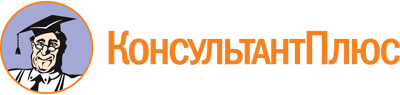 Постановление Правительства РФ от 02.11.2000 N 841
(ред. от 30.09.2019)
"Об утверждении Положения о подготовке населения в области гражданской обороны"Документ предоставлен КонсультантПлюс

www.consultant.ru

Дата сохранения: 11.04.2020
 Список изменяющих документов(в ред. Постановлений Правительства РФ от 15.08.2006 N 501,от 22.10.2008 N 770, от 09.04.2015 N 332,от 19.04.2017 N 470, от 30.09.2019 N 1274)Список изменяющих документов(в ред. Постановлений Правительства РФ от 15.08.2006 N 501,от 22.10.2008 N 770, от 09.04.2015 N 332,от 19.04.2017 N 470, от 30.09.2019 N 1274)Список изменяющих документов(в ред. Постановлений Правительства РФ от 15.08.2006 N 501,от 09.04.2015 N 332, от 19.04.2017 N 470, от 30.09.2019 N 1274)